Comune di Villaricca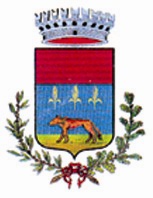 Provincia di NapoliDICHIARAZIONE SOSTITUTIVA DI ATTO DI NOTORIETA’ ATTESTANTEIL  MANTENIMENTO DEI REQUISITI DI CUI ALL’ART.3 DEL REGOLAMENTO DELLE ASSOCIAZIONIL’AVVENUTA APPROVAZIONE DEL RENDICONTO ECONOMICO RELATIVO ALL’ANNO PRECEDENTEEASSENZA DI CONDANNE PENALI DEI LEGALI RAPPRESENTANTIArt.11, comma 1, D.Lgvo. 235/2012DATI DEL LEGALE RAPPRESENTANTELa/Il sottoscritta/o:cognome _________________________ ____ nome  _____________________________nata/o a ________________________________________ il _______________________residente a ______________________________  prov. ______ C.A.P. _______________in via _______________________________________________________ n. _________Tel. ___________________  Cell. ______________________  Fax __________________E-mail: __________________________________________________________________C.F.	_____________________________nella Sua qualità di Legale Rappresentante dal giorno ________ / ________ / _________dell'Associazione denominata:_________________________________________________________________________	1 di 4UFFICIO U.R.P.COMUNE DI VILLARICCADATI ASSOCIAZIONEC.F. _______________________________ e/o PARTITA IVA  ___________________________SEDE LEGALEVia ___________________  n. ______ Comune _________________ C.A.P. ______Tel.___________________ Cell. ___________________  Fax _________________E-mail ______________________________________________________________Sito Internet __________________________________________________________presso: cognome _________________________  nome ________________________SEDE OPERATIVA (se diversa dalla sede legale)Via ___________________  n. _____	Villaricca  (NA) *	C.A.P. ______Tel.___________________ Cell. ___________________  Fax _________________E-mail _____________________________________________________________Sito Internet _________________________________________________________presso:   cognome __________________________ nome ______________________* Si ricorda che la sede operativa deve essere obbligatoriamente a VillariccaCOMPOSIZIONE  DEL CONSIGLIO DIRETTIVO:PRESIDENTE (se diverso dal legale rappresentante) _______________________________                                                                                                                                                                                          2 di 4Consapevole delle sanzioni penali, nel caso di dichiarazioni non veritiere, di formazione o uso di atti falsi, richiamate dall'art. 76 del DPR 445/2000, sotto la propria responsabilitàDICHIARA CHE L’ASSOCIAZIONE1)NON HA PERSO I REQUISITI PER FAR PARTE DELL’ELENCO DI CUI ALL’ART. 3 DEL REGOLAMENTO2)HA  APPROVATO  IL  RENDICONTO  ECONOMICO  RELATIVO  ALL’ESERCIZIO _________3)ASSENZA DI CONDANNE E/O PROCEDIMENTI PENALI PENDENTI DEI LEGALI RAPPRESENTANTI    ART.11, COMMA 1, D.LGVO  235/2012NELL’ULTIMO BIENNIO È STATA ISCRITTA:nel Registro Regionale del volontariato ai sensi della L.R. n. 9/1996 e n.18/1996 all’ Anagrafe ONLUS (Organizzazioni non lucrative di utilità sociale) a norma del DL 460/97 al Coni nel Registro delle persone giuridiche La personalità giuridica si ottiene con l’iscrizione nel Registro delle persone giuridiche istituito presso le Prefetture □  HA MODIFICATO LO STATUTO CHE ALLEGA ALLA DICHIARAZIONEDescrizione sintetica dell’attività svolta nell’ultimo biennio:____________________________________________________________________________________________________________________________________________________________________________________________________________________________________________________________________________________________________________________________________________________________________________________________________________________________________________________________________________________________________________Data _________________	Firma  __________________________                                                                                                                                                                   3 di 4UFFOCIO U.R.P.     COMUNEIDI VLLARICCAINFORMATIVA  SUL  TRATTAMENTO DEI  DATI  PERSONALII dati personali sono trattati dal Comune di Villaricca (NA), sia con strumenti elettronici sia su supporto cartaceo, per le seguenti finalità istituzionali: Iscrizione nell’Albo per le Associazioni.Il trattamento riguarda anche dati sensibili, che il Comune è legittimato ad utilizzare come previsto dall’art. 18, D. Lgs. 196/03.I dati relativi all’elenco nelle diverse tipologie, vengono pubblicati sul sito internet istituzionale.Il titolare del trattamento è il Comune di Villaricca (NA), Corso Vittorio Emanuele n.60 – 80010 - Settore  Affari Istituzionali  - Ufficio U.R.P.Data _________________	                            Firma  Ufficio URP Corso Vittorio Emanuele n.60 – 80010 Villaricca (NA)           Tel.081-8191272     Fax 081-5063066 E-mail: panicocoli@libero.it                                                                                                                                                                                       4 di 4VICE PRESIDENTE_______________________________SEGRETARIO (se previsto)_______________________________TESORIERE (se previsto)_______________________________CONSIGLIERI_____________________________________________________________________________________________UFFICIO U.R.P.COMUNE DI VILLARICCA